Centrum Kultury ZAMEK w PoznaniuInformacja prasowa, 27.01.2023 r. Będzie zielono i inspirująco – przed Zamkiem powstanie nowa przestrzeń dla mieszkańcówProjekt przebudowy dziedzińca przed dawnym Zamkiem Cesarskim wchodzi w fazę wykonawczą. Rada Miasta Poznania przyznała środki Centrum Kultury ZAMEK na realizację inwestycji. Zamiast parkingu pojawi się zielona i przyjazna przestrzeń spotkań. Decyzja o przebudowie dziedzińca podyktowana jest potrzebami mieszkańców, ogólnymi trendami w myśleniu o kształtowaniu przestrzeni miejskich, by były proekologiczne, a przede wszystkim sprzyjały inicjowaniu i pielęgnowaniu relacji społecznych. W tych aspektach głęboki sens ma przyświecające decyzji hasło „odbetonowania” miasta, czyli odzyskania powierzchni biologicznie czynnej, warunkujące odtwarzanie ekosystemu, co ma ułatwić i uprzyjemnić ludziom funkcjonowanie w miejskiej dżungli. Utwardzony plac, wykorzystywany dotychczas jako parking, zostanie gruntownie przebudowany. Choć wizualnie zachowa charakterystyczne elementy, takie jak płyty kamienne, które zostaną wykorzystane ponownie, to obszar zielony zwiększy się ponad dwudziestokrotnie. Zieleń, zieleń i … jeszcze więcej zieleni Na dziedzińcu znajdzie się 28 drzew, w tym 20 nowych drzew wysokich, a obszar stref zieleni, wypełnionych krzewami, bylinami, trawami i kwiatami, wzrośnie do 703 m2 (na 3148 m2 łącznej powierzchni). Dodatkowych porcji tlenu dostarczą zielony dach pawilonu (222 m2) oraz pnącza, które pokryją wybrane elewacje budynku. Roślinność dziedzińca będzie wspierać retencję wody oraz redukować zapylenie i hałas, zagwarantuje potrzebny cień i pozytywnie wpłynie na mikroklimat. Wybrane gatunki roślin staną się schronieniem i pożywieniem dla owadów oraz ptaków. Efekt miejskiej wyspy ciepła dodatkowo zredukują elementy infrastruktury wodnej: płaska sadzawka, zraszacze i poidła.Miejsce spotkań i poszukiwańOtoczenie Zamku stanie się nie tylko bardziej zielone i ekologiczne, ale także zyska nowe funkcje i możliwości. W projekcie udało się wykreować kameralne miejsce, dostosowane do osób o różnych potrzebach, dające przestrzeń spotkania i oddechu przez cały rok. W ramach przebudowy powstanie również podjazd przy wejściu A, który ułatwi dostęp do budynku osobom z niepełnosprawnościami. Poza funkcją codziennego odpoczynku, CK ZAMEK będzie realizować na dziedzińcu program edukacyjny i animacyjny oraz niewielkie wydarzenia muzyczne i teatralne. Ważny dla ich realizacji jest pawilon, będący zapleczem wydarzeń oraz żywym, jasnym i ciepłym elementem nawiązującym relację między ulicą a monumentalnym gmachem Zamku. Jego obecność istotna jest także dla obsługi ruchu turystycznego w Dzielnicy Cesarskiej. Bez dodatkowych utrudnień Projekt architektoniczny Aleksander Wadas Studio został wyłoniony w konkursie w 2019 roku, sprawnie przeprowadzono prace nad projektami budowlanymi i wykonawczymi. Kolejnym krokiem było zabezpieczenie środków na realizację tej inwestycji w budżecie miasta, co nastąpiło w końcu 2022 roku. Przed CK ZAMEK teraz przeprowadzenie procedur przetargowych, w których wyłonieni zostaną inwestor zastępczy i generalny wykonawca. „Zrównoważone działania budowlane wymagają czasu. Świadomość, że przebudowa potrwa i będzie wymagała od nas dodatkowych nakładów pracy, nie odbiera nam zapału i radości w projektowaniu programu dla nowej przestrzeni i myśleniu o jeszcze większej dostępności naszej instytucji, którą uzyskamy dzięki realizacji inwestycji. Chcemy, by to miejsce tętniło życiem” – mówi Anna Hryniewiecka, Dyrektorka Centrum Kultury ZAMEK. Dodaje: „Przed nami wiele procedur i działań administracyjnych, ale co ważne prace budowlane nie utrudnią komunikacji na ulicy Św. Marcin, ani dostępu do Muzeum Czerwca 1956”.  Prace rozpoczną się w 2023 roku, a dziedziniec powinien zostać oddany do użytkowania w 2024 roku. 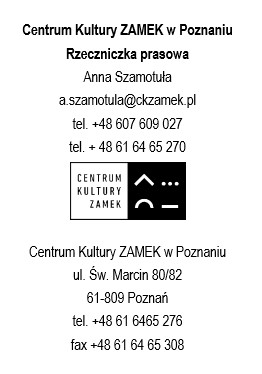 